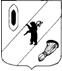 КОНТРОЛЬНО-СЧЕТНАЯ КОМИССИЯ ГАВРИЛОВ-ЯМСКОГО МУНИЦИПАЛЬНОГО РАЙОНА                                    152240, Ярославская область, г. Гаврилов-Ям, ул. Советская, д. 51___________________________________________________________________________________       Заключение  на проект  решения Муниципального Совета   Шопшинского сельского поселения  « О  бюджете Шопшинского сельского поселения  на 2014 год и плановый период 2015 и 2016 годов»      Заключение Контрольно-счетной комиссии Гаврилов-Ямского муниципального района на проект  решения Муниципального Совета Шопшинского сельского поселения  « О  бюджете Шопшинского сельского поселения на 2014 год и плановый период 2015 и 2016 годов» подготовлено в соответствии с требованиями Бюджетного кодекса Российской Федерации, Положения «О бюджетном процессе в Шопшинском сельском поселении», утвержденного Муниципальным Советом от 20.11.2013г. №  154  и Положения «О Контрольно-счетной комиссии Гаврилов-Ямского муниципального района», утвержденного Решением Собрания представителей Гаврилов-Ямского муниципального района  от 20.12.2012г. № 35.1. Общие положения        Проект бюджета Шопшинского сельского поселения  составляется и утверждается сроком на три года (очередной финансовый год и плановый период), что соответствует п.4 ст.169 Бюджетного кодекса Российской Федерации и п.1 ст.4  Положения о бюджетном процессе в Шопшинском сельском поселении (далее Положение).          Проект  решения Муниципального Совета Шопшинского сельского поселения  « О  бюджете Шопшинского сельского поселения на 2014 год и плановый период 2015 и 2016 годов»   (далее – проект решения) внесен на рассмотрение  Муниципального Совета Шопшинского сельского поселения  15.11.2013г.,  в сроки  установленные частью 1 статьи 185 БК РФ, пункта 3 статьи 33 Положения.        Направлен в Контрольно-счетную комиссию Гаврилов-Ямского муниципального района 15.11.2013г. (письмо от 15.11.2013 г. № 124).В соответствии с пунктом 5 статьи 33 Положения о бюджетном процессе в Шопшинском сельском поселении, одновременно с проектом решения о бюджете в Муниципальный Совет представляются документы и материалы, предусмотренные статьей 184.2 БК РФ. На рассмотрение Муниципального Совета представлены следующие документы и материалы:- пояснительная записка к проекту решения;- постановление Администрации Шопшинского сельского поселения от 28.08.2013г. № 91 «Об утверждении основных направлений бюджетной и налоговой политики Шопшинского сельского поселения на 2014 год и на плановый период 2015 и 2016 годов»;- информация об итогах социально-экономического развития Шопшинского сельского поселения  за 10 месяцев 2013 года и ожидаемые итоги социально-экономического развития  за 2013 год; - постановление Администрации  от  г. №  «О прогнозе социально-экономического развития Шопшинского сельского поселения на 2014 год и на плановый период 2015 и 2016 годов»;Постановление Администрации Шопшинского сельского поселения  от 08.11.2013 № 118 «Об утверждении среднесрочного финансового плана Шопшинского сельского поселения на 2014-2016 годы»;-  паспорта муниципальных программ.Рассматриваемый проект соответствует нормам статьи 184.1 Бюджетного Кодекса РФ. Решений о предоставлении налоговых льгот, муниципальных гарантий на 2013 год не принималось.2.  Параметры прогноза исходных показателей принятых для составления  проекта   бюджета   на   2014  год и на плановый период 2015-2016 годовВ соответствии со ст.172 БК РФ составление  проекта   бюджета  Шопшинского сельского поселения  основывается:на Бюджетном послании Президента Российской Федерации Федеральному Собранию от 13.06.2013 года «О бюджетной политике в  2014  - 2016 годах»;на прогнозе социально-экономического развития  Шопшинского сельского поселения   на  2014 год и плановый период 2015 -2016 годов;на основных направлениях бюджетной и налоговой политики Шопшинского сельского поселения  на  2014 год и плановый период 2015 -2016 годов;Прогноз социально-экономического развития Шопшинского сельского поселения  на 2014 год и плановый период  2015-2016 годы одобрен постановлением Администрации  Шопшинского сельского поселения  от 26.07.2013г. № 8а .        Согласно п. 1 ст. 169 БК РФ  проект бюджета составляется на основе прогноза социально-экономического развития в целях финансового обеспечения расходных обязательств. Состав прогноза соответствует ст. 173.3, 173.4 БК РФ.       Постановлением  администрации Шопшинского сельского поселения    от 08 августа 2013г. № 83 «Об утверждении Плана разработки бюджета Шопшинского сельского поселения  на 2014 год и плановый период 2015-2016 годов» срок разработки прогноза социально-экономического развития Шопшинского сельского поселения  на 2014 год и плановый период 2015-2016 годов установлен июнь-июль 2013г.    Установленные сроки разработки документа соблюдены, что  соответствует  ст. 169 БК РФ.         Согласно статье 37 Бюджетного кодекса принцип достоверности бюджета означает надежность показателей прогноза социально-экономического развития соответствующей территории и реалистичность расчета доходов и расходов бюджета.  Прогноз социально-экономического развития  бюджета  Шопшинского сельского поселения  разработан в соответствии с требованиями Бюджетного Кодекса Российской Федерации, Порядки разработки  прогноза социально-экономического развития Ярославской области на 2014 год и плановый период 2015-2016 годы.   Прогноз сформирован в двух вариантах развития. Использованы макроэкономические показатели по второму варианту развития, который исходит из более благоприятных внешних и внутренних условий развития экономики и социальной сферы.    Среднесрочный финансовый план Шопшинского сельского поселения на 2014-2016 годы, утвержден постановлением Администрации Шопшинского сельского поселения  08.11.2013г. № 118. В плане разработки бюджета поселения установлен срок – до 15.10.2013г.   Контрольно-счетная комиссия отмечает нарушение установленных сроки разработки документа, а именно: нормативно-правового акта Администрации поселения и соответственно, пункта 2 статьи 169 БК РФ.3. Основные направления бюджетной и налоговой политики Шопшинского сельского поселения  на 2014 год и плановый период 2015 -2016 годовОсновные направления бюджетной и налоговой политики  Шопшинского сельского поселения  на  2014 год и плановый период 2015 -2016 годов определены в соответствии с основными направлениями бюджетной политики, сформулированными в Бюджетном послании Президента Российской Федерации Федеральному собранию, требованиями Бюджетного кодекса Российской Федерации, а также с учетом основных задач, определенных Указом Губернатора области от 12.08.2013г. № 423 «Об основных направлениях бюджетной и налоговой политики Ярославской области на 2014 год и плановый период 2015-2016 годов».Основной целью бюджетной политики в Российской Федерации является повышение эффективности расходов и переориентации бюджетных ассигнований в рамках существующих бюджетных ограничений на реализацию приоритетных направлений государственной политики, проведение социально-экономических преобразований, направленных на повышение эффективности деятельности всех участников экономических отношений, достижение измеримых, общественно значимых результатов, наиболее важные из которых установлены указами Президента Российской Федерации от 7 мая 2012 г.Основные направления бюджетной и налоговой политики Ярославской области на 2014 год и на плановый период 2015 и 2016 годов определяют стратегию Правительства области в части доходов, расходов бюджета, межбюджетных отношений и долговой политики. Основная цель - эффективное решение текущих задач и задач развития в соответствии с концепцией социально-экономического развития Ярославской области в условиях ограниченности бюджетных ресурсов.Основные направления бюджетной и налоговой политики Шопшинского сельского поселения  2014 год и плановый период 2015 и 2016 годов утверждены постановлением Администрации Шопшинского сельского поселения  от 28.08.2013г. № 91.Постановлением Шопшинского сельского поселения  от 08.08.2013 № 83 «Об утверждении плана разработки бюджета Шопшинского сельского поселения  на 2014 год и плановый период 2015-2016 годов»  срок разработки основных направлений бюджетной и налоговой политики Шопшинского сельского поселения  на 2014 год и плановый период 2015-2016 годов установлен  до 01.09.2012г.      В части налоговой политики приоритетными направлениями устанавливаются:Увеличение доходов местного бюджета - реализация Плана мероприятий по повышению роли имущественных налогов в формировании бюджета Шопшинского сельского поселения.Организация взаимодействия с федеральными структурами, осуществляющими деятельность в сфере регистрации, инвентаризации, налогообложения объектов недвижимости.     В части бюджетной политики на 2014 год и плановый период 2015-2016 годов планируется:Переход к формированию программного бюджета.Интегрирование бюджетного планирования в процессе формирования и реализации долгосрочной стратегии развития поселения, полномасштабное внедрение программно-целевого планирования и переход к программному бюджету.Формирование устойчивой собственной доходной базы местного бюджета, создание стимулов по ее наращиванию.Создание условий для сбалансированности местного бюджета.Создание стимулов для улучшения качества управления муниципальными финансами, повышение эффективности расходования бюджетных средств. 4. Общая характеристика проекта бюджета Шопшинского сельского поселения  на 2014 год и плановый период 2015-2016 годовПунктом 1 проекта решения предлагается утвердить следующие показатели основных характеристик бюджета района на 2014 год и плановый период 2015-2016 годов: 1) прогнозируемый общий объем доходов   определен на 2014 год в сумме 16 167 500 рублей;на 2015 год – 12 887 000 рублей, на 2016 год – 13 510 000 рублей.2) общий объем расходов бюджета поселения 2014 год в сумме 16 167 500  рублей;На 2015 год – 12 887 000,0 рублей, на 2016 год – 13 510 000 рублей.3) общий объем дефицита бюджета поселения на 2014 год в сумме  0 рублей.Пунктом  12  утверждается размер резервных фондов Администрации Шопшинского сельского поселения  на 2014г.  в сумме  60 000 рублей, на 2015 год в сумме 65 000   рублей, на 2016 год в сумме 65 000   рублей, что не противоречит п. 3 ст. 81 Бюджетного кодекса РФ.Пунктом 11  устанавливается предельный объем муниципального  долга бюджета поселения.    Прогнозируемые показатели на 2014 год и плановый период 2015-2016 годов бюджета поселения представлены в Таблице № 1.          Прогноз основных характеристик бюджета Шопшинского сельского поселения  на 2014 год и плановый период 2015-2016 годов    		                                                                                                                                                                                       Таблица №1                                     Доходы бюджета поселения на 2014 год планируются в объеме16 167,5 тыс. руб., со снижением по сравнению с ожидаемым исполнением 2013 года на  23 832,5 тыс.руб. или в 2,5 раза.     В 2015 году доходы бюджета прогнозируются в объеме 12 887 тыс. руб. с  снижением по сравнению с 2014 годом на 3280,5 тыс.руб.     В 2016 году – 13 510,0  тыс.руб. или с увеличением по сравнению с 2015 годом на 623,0  тыс. руб.5.  Анализ проекта доходной части бюджета Шопшинского сельского поселения  на 2014 год и плановый период 2015-2016 годы        5.1. Доходы  бюджета  поселения  на   2014  год определялись исходя из прогноза социально-экономического развития Ярославской области на 2014 год и плановый период 2015-2016 годы и прогноза социально- экономического развития Шопшинского сельского поселения  на 2014 год и плановый период 2015-2016гг.,  динамики налоговых поступлений, с учетом роста фонда оплаты труда,  а также с учетом изменений, внесенных в федеральное бюджетное и налоговое законодательство и законодательство Ярославской  области.        При оценке налоговых и неналоговых доходов учитывается максимально возможный уровень собираемости налогов, поступление недоимки прошлых периодов, реструктуризация задолженности юридических лиц, а также меры по совершенствованию администрирования.       В проекте бюджета доходы на 2014 год планируются в сумме:- 2014 год:  16 167 500  рублей  (снижение к уровню 2013 года  на 59,6 %),- 2015 год:  12 887 000 рублей (снижение к уровню 2014 года  на 20,3% ),- 2016 год:   13 510 000рублей (увеличение к уровню 2015 года на 4,8%).      Нестабильная динамика доходов бюджета объясняется, как планируемыми существенными колебаниями безвозмездных поступлений, так и снижением собственных доходов.      Динамика предлагаемых назначений по доходам бюджета поселения   на 2014 год  и плановый период 2015-2016 годы по видам доходов приведены в таблице № 2.	Таблица № 2Динамика доходов бюджета Шопшинского сельского поселения  на 2014 год плановый период 2015-2016 годытыс. рублей       В  2014 году планируется прирост  собственных доходов бюджета (без учета доходов, полученных бюджетом в виде безвозмездных поступлений) по сравнению с соответствующим предыдущим годом на          28 ,6% ( по налоговым доходам на 32,8% , по неналоговым  - на 0,7%),  на 2015 год запланирован прирост в размере  10,4 %, на 2016 год прирост на  5,1%.      Безвозмездные поступления в бюджет поселения в 2014 году планируются в размере 8018,5 тыс.рублей, что составляет 40,4 % от уровня ожидаемого поступления  2013 года.  Данное снижение обусловлено отсутствием на момент разработки проекта решения данных по размеру ряда субсидий из вышестоящих бюджетов. 
 5.2. Анализ планирования доходной части бюджета в разрезе источников доходов представлен в Таблице № 3.Анализ планирования доходной части бюджета  в разрезе источников доходов	                                                                                   Таблица № 3      5.3.  В структуре налоговых источников доходов  бюджета поселения  на 2014 год традиционно преобладает земельный налог – 38,4%. Планируемые поступления на 2014 год – 2803,0 тыс. рублей, что  на 11,5% выше показателя 2013 года.        Вторым по объему среди налоговых доходов является налог на доходы физических лиц ( далее НДФЛ). Планируемые поступления на 2014 год – 2643,0 тыс.рублей или 8,0% от ожидаемого поступления за 2013 год.       Расчет налога на доходы физических лиц в местный бюджет на 2014 год производился в соответствии с положениями главы 23 Налогового кодекса РФ «Налог на доходы физических лиц» с учетом изменений, предусмотренных в основных направлениях налоговой политики в РФ на 2014- 2016 годы.         Для расчета прогноза поступления налога использовались  фактические данные по фонду заработной платы бюджетных учреждений  и сельскохозяйственного предприятия, осуществляющих свою деятельность на территории сельского поселения.          Доля НДФЛ в общем объеме налоговых доходов бюджета поселения в 2013 году составит 36,2%.           В связи с изменениями бюджетного и налогового законодательства Российской Федерации с 2014 года будет производиться зачисление в бюджет поселения акцизов на нефтепродукты для формирования дорожного фонда. Акциз на нефтепродукты рассчитывался в зависимости от протяженности автомобильных дорог, расположенных на территории поселения и составил на 2014 год – 1280,0 тыс. рублей, на 2015 год – 1297,0 тыс. рублей, на 2016 год – 1410,0 тыс. рублей.          Ожидаемое поступление и прогноз на 2014г по единому сельскохозяйственному налогу рассчитаны  исходя из собранной  информации от сельхозпредприятий - плательщиков налога .              Для расчета прогноза на 2015 и 2016 годы применялись коэффициенты роста  и  согласно прогнозу социально-экономического развития региона. Ожидаемое поступление за 2013г- 22тыс.руб.; прогноз на 2014г - 45 тыс.руб.; прогноз на 2015г-  47тыс.руб.; на 2016г - 50 тыс.руб. Доля в собственных доходах бюджета поселения совсем невелика и в  2014 году –   занимает 0,6%.  5.4.          Неналоговые доходы бюджета поселения на 2014 год останутся на уровне 2013 года  - 850,0 тыс.рублей;на 2015 год – 853,0 тыс.рублей, на 2016 год – 855,0 тыс. рублей.            Наибольший удельный вес в структуре прогнозируемых доходов    -  Доходы, получаемые в виде арендной платы за земельные участки – 86,5%. и составляют 735,0 тыс. рублей. Расчет произведен на основании заключенных договоров аренды, ставок арендной платы, прогнозируемых сумм дохода в части использования земельных участков, расположенных в границах поселений, государственная собственность на которые не разграничена.5.5.  Безвозмездные поступления сельского поселения    Проектом бюджета поселения по группе доходов «Безвозмездные поступления»  прогнозируются трансферты в объеме:• на 2014 год - в сумме 8018,5 тыс. рублей, с сокращением поотношению к:- к  утвержденным назначениям  на 2013 год – на 25 672,5 тыс. рублей или на 76,1%,- ожидаемым за 2013 год поступлениям - на 25 643, тыс. рублей или на 76,1%,  • на плановый период:- 2015 года - в сумме 4403,0 тыс. рублей или с сокращениемпрогнозируемых на 2014 год показателей на 3615,5 тыс. рублей или на 45,0 %;- 2016 года - в сумме  4 452,0 тыс. рублей, что меньшезапланированных на 2014 год показателей  на 3566,5 тыс. рублей или на 44,5 %.     Сокращение прогнозируемых межбюджетных трансфертов обусловлено тем, что на момент формирования проекта «О бюджете Шопшинского сельского поселения  на 2014 год и на плановый период 2015 и2016 годов» отсутствовали    данные по распределению  некоторых  субсидий  и субвенций.6.  Анализ проекта расходной части бюджета Шопшинского сельского поселения на 2014 год и плановый период 2015-2016 годы6.1. Проектом решения расходы бюджета поселения на 2014 год планируются в сумме 16 167,5 тыс. руб.,  на 2015 год – 12 887,0 тыс. руб., на 2016 год – 13 510,0 тыс. руб.В 2014 году планируется снижение объема расходов бюджета поселения по сравнению с решением  о  бюджете поселения  на 2013 год  на 29 942,5 тыс. руб., или на 60,7 %  (Приложение 1). В 2013 году проходят расходы по строительству очисных сооружений в сумме  27 000,0 тыс. рублей.В соответствии с Федеральным законом от 07.05.2013 № 104-ФЗ «О внесении изменений в Бюджетный кодекс Российской Федерации и отдельные законодательные акты Российской Федерации в связи с совершенствованием бюджетного процесса» расходная часть бюджета района на 2014 – 2016 годы сформирована в рамках муниципальных программ  (далее – программы).На реализацию муниципальных программ Шопшинского сельского поселения  запланировано – 12 474,5 тыс.рублей, непрограммные расходы составят  - 3 693,0 тыс. рублей.Уменьшение бюджетных ассигнований по сравнению с действующей редакцией решения о бюджете поселения на 2013 год планируется по следующим направлениям:- жилищно-коммунальное хозяйство – на 85,4 %;- социальная политика – на 63,4%;- физическая культура и спорт – на 20,0 %.-  образование – на 16,2 %;Следует отметить, что в течение финансового года плановые расходы по таким разделам, как «жилищно-коммунальное хозяйство», «социальная политика» и т.д. имеют тенденцию к увеличению по мере поступления дополнительных средств из районного бюджета. Рост расходов относительно планового уровня 2013 года планируется по следующим направлениям:- национальная экономика – на 17,8%;- Национальная безопасность и правоохранительная деятельность – на 6,7%.- национальная оборона – на 3,7%;Анализ ведомственной структуры расходов, показывает, что в 2014 году расходы бюджета поселения будет осуществлять 1 главный распорядитель бюджетных средств – Администрация Шопшинского сельского поселения. Расходы на содержание органов местного самоуправления предусмотрены в пределах норматива формирования расходов на содержание ОМС, установленные постановлением Правительства Ярославской области от 24.09.2008г. № 512-п  (в ред. от 05.06.2013№ 622-п) и составляют 3911,0 тыс. рублей ( сумма по подразделам 0102,0104,0106).6.2. Муниципальные программы Шопшинского сельского поселенияСогласно приложению к проекту бюджета «Расходы бюджета муниципального района по целевым статьям (государственным программам и непрограммным направлениям деятельности) и группам видов расходов классификации расходов бюджетов Российской Федерации на 2014 год» программная часть бюджета поселения  на 2014 год запланирована в сумме 12 474 500 руб., что составляет 77,1 % от всех расходов бюджета поселения, и состоит из 6 муниципальных программ Шопшинского сельского поселения. На 2015 год расходы на муниципальные программы предусмотрены в сумме 9359 000. руб. или 72,6 % от всех расходов бюджета, в 2016 году соответственно 9982000 руб. или – 73,9 %.Требования пункта 2 статьи 172 Бюджетного кодекса РФ  (в ред. Федерального закона от 26.04.2007 № 63-ФЗ) устанавливают, что составление проекта бюджета основывается, в том числе и на госпрограммах. Указом Губернатора Ярославской области от 12.08.2013 № 423 "Об Основных направлениях бюджетной и налоговой политики Ярославской области на 2014 год и на плановый период 2015 и 2016 годов" установлен переход к формированию программного бюджета, а также обоснована необходимость «переходного периода» для формирования и утверждения госпрограмм Ярославской области (до конца 2014 года).Для целей составления проекта бюджета и реализации требований статьи 179 Бюджетного кодекса РФ Указом Губернатора Ярославской области от 11.06.2013 № 307 «Об утверждении перечня государственных программ Ярославской области» (далее Указ Губернатора Ярославской области от 11.06.2013 № 307) был утвержден перечень госпрограмм Ярославской области.            Постановлением  Администрации Шопшинского сельского поселения  от 08.11.2013  №  122  утвержден перечень муниципальных программ, который является основным нормативно-правовым актом  для формирования программного бюджета на 2014-2016 годы.            Сравнительный анализ Перечня утвержденных муниципальных программ и программ, включенных в Приложение 4 к проекту бюджета сельского поселения  показал, что муниципальные программы, указанные в Приложении 4 к проекту бюджета, соответствуют утвержденному Перечню.   Контрольно-счетная комиссия Гаврилов-Ямского района отмечает, что установлены нарушения при разработке паспорта муниципальной программы  Шопшинского сельского поселения, форма которого утверждена  постановлением Правительства Ярославской области от 14.08.2013 № 1039-п, Приложением 2 Постановления Администрации Шопшинского сельского поселения  от 08.11.2013 № 122, а именно:В 1 графе  должно указываться  - «Наименование муниципальной программы», а указывается наименование муниципальной целевой программы или ведомственной целевой программы.Соответственно в графе: Объем финансирования муниципальной программы указаны суммы, не соответствующие объемам, согласно приложения 4 к проекту бюджета.Муниципальные целевые программы, ведомственные целевые программы, основные мероприятия входящие в состав муниципальной программы включаются отдельным разделом паспорта  муниципальной программы.  В соответствии со статьями 21,154 Бюджетного кодекса РФ, п.4.1. Приказа Минфина России от 01.07.2013 № 65н «Об утверждении Указаний о порядке применения бюджетной классификации Российской Федерации» распоряжение Администрации Шопшинского сельского поселения 30.10.2013 № 12 утвержден Порядок формирования целевых статей расходов бюджета и Перечень программных и непрограммных расходов.Установлены нарушения при разработке Приложения 4 к проекту бюджета поселения:В наименовании расходов поселения по целевым статьям «Закупка товаров, работ, услуг для государственных (муниципальных) нужд» указано 2030 рублей, следует указать – 2030 000,0 рублей.Коды целевой классификации 11.1.1607, 36.1.1627 указанные в приложении 4 к проекту бюджета не утвержден Перечнем и кодов целевых статей расходов, утвержденный постановлением Администрации Шопшинского сельского поселения 30.10.2013 № 12.Закупка товаров, работ и услуг для государственных (муниципальных) нужд по виду расхода 200, следует указать сумму – 142 000 рублей.В нарушение статьи 179 БК РФ не установлен нормативно-правовым актом Администрации Шопшинского сельского поселения Порядок принятия решений о разработке муниципальных программ Шопшинского сельского поселения.Выводы 1. Проект бюджета Шопшинского сельского поселения  на 2014 год и плановый период 2015-2016 годов разработан и внесен в Муниципальный Совет Шопшинского сельского поселения  соответствии с  Бюджетным  Кодексом, Положением о бюджетном процессе в Шопшинском сельском поселении.2. В соответствии с п. 2 ст. 169 БК РФ, проект  бюджета был составлен в порядке, установленном постановлением  Администрации  Шопшинского  сельского поселения от 08.08.2013 № 83 «Об утверждении плана разработки  проекта бюджета Шопшинского сельского поселения на 2014 год и плановый период 2015-2016 годов».3. Имеются замечания по нарушению ст. 169 Бюджетного кодекса РФ, постановлений Администрации Шопшинского сельского поселения, Положения о бюджетном процессе в Шопшинском сельском поселении: не соблюдение сроков  формирования среднесрочного финансового плана на период до  2016 года.4. Доходы бюджета поселения на 2014 год планируются в сумме  16 167,5тыс. руб., на 2015 год – 12 887 ,0 тыс. руб., на 2016 год – 13 510,0 тыс.  руб., т.е. со снижением в 2015 году к уровню 2014 года на 20,3 % ,с ростом  в 2016 году к уровню 2015 года –  на 4,8 %. Расходы бюджета в 2014 году составят 16 167,5 тыс.руб., в 2015 году –  12887,0 тыс. руб., в 2016 году –13510,0 тыс. руб.В течение 2014 года будет производиться корректировка размера безвозмездных поступлений  бюджета поселения.5. Характерной особенностью проекта бюджета является формирование расходов бюджета поселения в структуре муниципальных  программ Шопшинского сельского поселения муниципального района. 6. Программная часть областного бюджета на 2014 год в сумме 12 474,5 тыс. руб. составляет 77,1 % от всех расходов  бюджета поселения и состоит из 6 муниципальных программ Шопшинского сельского поселения. 7. Выявлены нарушения при разработке Приложения 4 к проекту бюджета поселения.7. Порядок  принятия решений о разработке  муниципальных программ Шопшинского сельского поселения, их формирования и реализации не установлен правовыми актами Шопшинского сельского поселения.8. Установлены нарушения при разработке паспорта муниципальной программы  Шопшинского сельского поселения, форма которого утверждена Приложением 2 Постановления Администрации Шопшинского сельского поселения  от 08.11.2013 № 122.9. Плановые потребности в бюджетных средствах, приведенные в паспортах действующих программ, не соответствуют плановым бюджетным ассигнованиям, предусмотренных проектом бюджета.10. Дефицит бюджета поселения  в 2014 году составит 0 руб., в 2015 году 0 руб., в 2016 году – 0 рублей.  11. На 01.01.2014 объем муниципального долга  составит 0 тыс. руб.,  на 01.01.2015 - 0 тыс. руб., на 01.01.2016 – 0 тыс. руб. 12. Предельный объем муниципального долга, размер дефицита бюджета соответствуют требованиям Бюджетного кодекса РФ.Предложения:1. В соответствии с требованиями статьи 179 Бюджетного кодекса РФ утвердить нормативным правовым актом Администрации  Порядок принятия решений о разработке муниципальных программ, их формирования и реализации;  2. 	Соблюдать установленные сроки принятия нормативно-правовых актов района, на которые основывается составление проекта бюджета района.3. Устранить технические ошибки, допущенные при разработке приложения 4 к проекту бюджета.4. Привести в соответствие приложение 4 к проекту бюджета поселения и перечня кодов целевых статей расходов бюджета Шопшинского сельского поселения.5. Устранить нарушения при разработке паспорта муниципальной программы  Шопшинского сельского поселения.Рекомендации:Рекомендовать  Муниципальному Совету Шопшинского сельского поселения  «О бюджете Шопшинского сельского поселения на 2014 год и на плановый период  2015 и 2016 годов» к принятию с учетом изложенных замечаний и предложений. Председатель Контрольно-счетной комиссииГаврилов-Ямского муниципального района                      Е.Р. БурдоваОзнакомлен:Наименование показателя2014 год2015 год2016 годДоходы16 167 50012 887 00013 510 000Расходы16 167 50012 887 00013 510 000Дефицит (-),Профицит (+)   0  0     0Уровень дефицита/профицита, %    -   -   -ПоказателиУтверждено на 2013 годОжидаем.поступление 2013 г.Проект бюджетаПроект бюджетаПроект бюджетаПоказателиУтверждено на 2013 годОжидаем.поступление 2013 г.2014 2015 2016Собственные доходы бюджета74196338814984858918В % к предыдущему году85,4128,610,4105,1Налоговые доходы бюджета68295494729976328063В % к уровню предыдущего года80,5132,8104,5105,6Неналоговые доходы бюджета590844850853855В % к уровню предыдущего года143100,7100,3100,2Безвозмездные поступления33691336628018,54  403 4 452В % к уровню предыдущего года99,923,854,9101,1ВСЕГО доходов:41 11040 00016 167,512 88713 510В % к уровню предыдущего года97,340,479,7104,82013год(ожидание)    т.руб.2014 год (прогноз) тыс.руб.% к 2013 гУд.вес в собственных доходах2014г%Всего  собственных доходов6338,08149,0128,6100,0Налоговые доходы5494,07299,0132,889,6в том числе:Налог на доходы физических лиц2443,02643,0108,236,2Акцизы по подакцизным товарам (продукции), производимым на территории Российской Федерации-1280,0-17,5Налог на имущество физических лиц.515,0528,0102,57,2Земельный налог2514,02803,0111,538,4Единый  сельхозналог22,045,0204,50,6Неналоговые доходы844,0850,0100,710,4В том числеДоходы, получаемые в виде арендной платы за земельные участки740,0735,099,386,5Доходы от оказания платных  услуг54,055,0101,96,5 Доходы от продажи земельных участков, гос.собственность на которые не разграничена50,060,0120,07,0